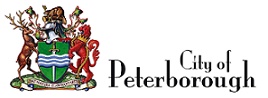 Arenas, Parks and Recreation Advisory Committee MinutesOctober 22, 2019Present		Pete Dalliday			Stephen MacDougall			Councillor Parnell			Glen Payne			Diane Sargent, Chair			Councillor ZippelRegrets		Ashley MathesonStaff Present		Rob Anderson, Recreation Division Coordinator			Rob McAuley, Manager, Peterborough Sport and Wellness Centre			Brad Putnam, Community Arenas Operations ManagerSue Warrington, Arenas Division Manager			Sheldon Laidman, Commissioner of Community Services
			Kendra Sedgwick, Committee CoordinatorCall to OrderThe meeting was called to order at 5:30 p.m. by Diane Sargent, Chair, in the Auditorium, Community Services Office.Sheldon Laidman, Commissioner of Community Services, was introduced to the Committee.Confirmation of MinutesMoved by Glen PayneThat the minutes of the Arenas, Parks and Recreation Advisory Committee of September 17, 2019 be approved.Carried
Disclosure of Pecuniary InterestThere were no Disclosures of Pecuniary Interest.Reports and CommunicationsReport APRAC19-017Rotary Trail Shade Shelter ProposalMoved by Councillor ZippelThat the Arenas Parks and Recreation Advisory Committee approve the recommendations outlined in Report APRAC19-017 dated October 22, 2019, of the Recreation Division Coordinator, as follows:a) 	That a presentation by Kevin Duguay and Ken Seim from the Peterborough Rotary Club on a proposal to construct two shade shelters along the Rotary Greenway Trail be received; andb) 	That the proposal by the Peterborough Rotary Club to construct two shade shelters along the Rotary Greenway Trail within the north end of Rotary Park, and within the triangular shaped open space immediately west of the property at 921 Armour Road, as identified as sites “A” and “B” on the map attached to this report as Appendix “A” be endorsed.  Carried
Report APRAC19-019Municipal Parks and Open Space Study Final Report Moved by Glen PayneThat the Arenas Parks and Recreation Advisory Committee approve the recommendations outlined in Report APRAC19-019 dated October 22, 2019, of the Recreation Division Coordinator, as follows:a) 	That a presentation by Mr. Brian Basterfield from Basterfield and Associates Inc., and Mr. Robert Lockhart from RETHINK Group be received as a final update on the Municipal Parks and Open Space Study;b) 	That the Assessment of Parks and Open Spaces document, as attached to this report as Appendix “A”, and the Park Development Standards document, as attached to this report as Appendix “B” be endorsed; andc) 	That the Assessment of Parks and Open Spaces document and the Park Development Standards document be endorsed as planning tools to shape policies and influence priorities related to municipal parks and open space.Carried
Report APRAC19-018Parks and Urban Forestry 2019 UpdateCommittee members were provided with a handout of the presentation slides.Other BusinessArena and Aquatics Facility - UpdateBrad Putnam, Community Arenas Operations Manager, provided the Committee with an update on the new location and grant process for the Arena and Aquatics Facility.Moved by Glen PayneThat APRAC endorse the grant application for a twin-pad arena at Fleming College as Phase 1, and That the Committee emphasizes that Phase 2, construction of a pool, continues to be an important component to the Committee.CarriedAdjournmentMoved by Pete DallidayThat this meeting adjourn at 7:58 p.m.Carried

__________________________________Kendra Sedgwick, Committee Coordinator_________________________Diane Sargent, Chair